CHAMADA PÚBLICA PARA COMPRA DE GÊNEROS ALIMENTÍCIOS PARA AALIMENTAÇÃO ESCOLAR INDIGENAA Secretaria de Estado da Educação, pessoa jurídica de direito público, no uso de suas prerrogativas legais, através Unidade Regional de Educação  – URE de BARRA DO CORDA / MA, considerando o disposto no art. 14, da Lei Federal nº 11.947, de 16 de junho de 2009,  Resolução/CD/FNDE nº 26, de 17 de junho de 2013 e a Resolução/CD/FNDE nº4, de 02 de abril de 2015, vem realizar a 2ª  Chamada Pública para compra de gêneros alimentícios da Agricultura Familiar e do Empreendedor Familiar Rural, destinada ao atendimento do Programa Nacional de Alimentação Escolar Indígena – PNAE-I. Os interessados (Grupos Formais, Informais ou Fornecedores Individuais) deverão apresentar a documentação para a habilitação dos Projetos de Venda no período de 25 de setembro de 2015 a 15 outubro de 2015, das 8h:00min as 17h:00min, na sede da CX PROF GALENO EDGAR BRANDES, localizada à Av. Roseana Sarney, s/n, Trizidela, Prédio, Barra do Corda - Maranhão, CEP: 65.950-000, CNPJ: 01.833.213/0001-67.1 - OBJETO:Aquisição de gêneros alimentícios da agricultura familiar e do empreendedor familiar rural para atender os estudantes matriculados na Escola Indígena, da Unidade Regional de Educação - URE de Barra do Corda MA, da escola CX PROF GALENO EDGAR BRANDES, da Rede Pública do Estado do Maranhão, no município de Barra do Corda - MA.2 - FONTE DE RECURSORecursos provenientes do Programa Nacional de Alimentação Escolar Indígena – PNAE-I / FNDE. 3. CARACTERÍSTICAS E QUANTIDADES DO PRODUTO:                    As propostas serão recebidas em dois envelopes lacrados (01 e 02), na(s) Escola(s)  selecionada(s)  pelo(s) grupos formal, informal e fornecedores individuais, de acordo com o Anexo II - DEMANDA DO PRODUTO COM QUANTIDADE POR ESCOLA – conforme especificações dos gêneros alimentícios abaixo:  As mercadorias deverão ser entregues isentas de substâncias terrosas, sujidades ou corpos estranhos aderidos à superfície externa, parasitas, larvas ou outros animais, umidade externa anormal, odor e sabor estranhos e enfermidades, como também, deverão ser entregues de acordo com as seguintes quantidades especificadas no Anexo II - DEMANDA DO PRODUTO COM QUANTIDADE POR ESCOLA e de acordo com o cronograma, afixado na Escola e disponibilizado oportunamente ao produtor o qual só  poderá ser alterado mediante prévia comunicação por parte da Unidade Executora/Caixa Escolar e CONTRATADO.3.1 – O inicio da entrega dos produtos deve observar o que diz o cronograma definido na escola no ato contratual. 3.2 – Termo de Recebimento é o instrumento que atesta que os produtos entregues estão de acordo com o cronograma previsto no contrato e dentro dos padrões de qualidade exigidos, no ato da entrega.3.3 - O TERMO DE RECEBIMENTO deve ser assinado pelo representante da Unidade Executora e pelo grupo Formal, Informal e Fornecedor Individual.4. HABILITAÇÃO DO FORNECEDORA forma de participação será definida nos termos das Resoluções CD/FNDE nº4, de 02 de abril de 2015. Os fornecedores serão Agricultores Familiares e Empreendedores Familiares Rurais, detentores de Declaração de Aptidão ao Programa Nacional de Fortalecimento da Agricultura Familiar - DAP Física e/ou Jurídica, conforme a Lei nº 11.326, de 24 de julho de 2006, organizados em fornecedores individuais, grupos formais e/ou informais. 4.1 - ENVELOPE Nº. 001 – DOCUMENTAÇÃO PARA HABILITAÇÃOPara a habilitação nesta Chamada Pública, os Grupos de Agricultores Familiares deverão entregar na(s) escola(s) selecionada(s) de acordo com o Anexo I – Relação de Escolas com INEP, Número da Matricula Atual (real) e endereço por Edital da 2ª Chamada Pública de 2015, deverão apresentar os documentos abaixo relacionados, sob pena de inabilitação:FORNECEDOR INDIVIDUAL (não organizado em grupo).O Fornecedor Individual deverá apresentar no envelope nº 01, os documentos abaixo relacionados, sob pena de inabilitação:I – Prova de inscrição no Cadastro de Pessoa Física (CPF);II – O extrato da DAP física do Agricultor Familiar participante, emitido nos últimos 60 (sessenta) dias;III – Prova de atendimento de requisitos previstos em lei especial, quando for o caso.IV – A declaração de que os gêneros alimentícios a serem entregues são oriundos de produção própria, relacionada no projeto de venda.HABILITAÇÃO DO GRUPO INFORMAL (agricultores organizados em grupos).O Grupo Informal deverá apresentar no envelope nº 01, os documentos abaixo relacionados, sob pena de inabilitação:I – Prova de inscrição no Cadastro de Pessoa Física (CPF);II – Extrato da Declaração de Aptidão – DAP física, de cada Agricultor Familiar participante, emitido nos últimos 60 (sessenta) dias;III – Projeto de Venda de Gêneros Alimentícios da Agricultura Familiar para Alimentação Escolar, elaborado conjuntamente entre o Grupo Informal e a Entidade Articuladora, constando o CPF, o nº da DAP física e assinado por todos os Agricultores Familiares participantes;IV – Prova de atendimento de requisitos previstos em lei específica, quando for o caso.V – Declaração de que os gêneros alimentícios a serem entregues são produzidos pelos agricultores familiares, relacionada no projeto de venda.HABILITAÇÃO DO GRUPO FORMAL (organizações produtivas detentoras de DAP. Jurídica).O Grupo Formal deverá apresentar no envelope nº 01, os documentos abaixo relacionados, sob pena de inabilitação:I – Prova de inscrição no Cadastro Nacional de Pessoa Jurídica (CNPJ);II – Extrato da Declaração de Aptidão ao PRONAF - DAP Jurídica para associações e cooperativas, emitido nos últimos 60 (sessenta) dias;III – Prova de regularidade com Fazenda Federal, relativa à Seguridade Social e ao Fundo de Garantia – FGTS;IV – Cópias do estatuto e ata de posse da atual diretoria da entidade registrada na Junta Comercial, no caso de cooperativas, ou Cartório de Registro Civil de Pessoas Jurídicas, no caso de associações. No caso de empreendimentos familiares, deverá ser apresentada cópia do Contrato Social, registrado em Cartório de Registro Civil de Pessoa Jurídica;V – A declaração de que os gêneros alimentícios a serem entregues são produzidos pelos associados/cooperados relacionados no Projeto de Venda;VI – A declaração do seu representante legal de responsabilidade pelo controle do atendimento do limite individual de venda de seus cooperados/associados.VII – Prova de atendimento de requisitos previstos em lei especifica, quando for o caso.4.2 - ENVELOPE Nº. 002 - PROJETO DE VENDA FORNECEDOR INDIVIDUAL (não organizado em grupo).   Projeto de Venda de Gêneros Alimentícios da Agricultura Familiar e/ou Empreendedor Familiar Rural para alimentação escolar elaborado conjuntamente entre Fornecedores Individuais e Entidade Articuladora constando o CPF, o nº da DAP física, os produtos, unidade de medida, quantidade, preço/unidade, valor total com assinatura do agricultor participante.HABILITAÇÃO DO GRUPO INFORMAL (agricultores organizados em grupos)	Projeto de Venda de Gêneros Alimentícios da Agricultura Familiar para Alimentação Escolar elaborado conjuntamente entre o Grupo Informal e a Entidade Articuladora, constando o CPF, o nº da DAP física, os produtos, unidade de medida, quantidade, preço/unidade, valor total e assinado por todos os Agricultores Familiares participantes;HABILITAÇÃO DO GRUPO FORMAL (organizações produtivas detentoras de DAP. Jurídica).	Projeto de Venda de Gêneros Alimentícios da Agricultura Familiar para Alimentação Escolar elaborado conjuntamente entre o Grupo Formal da Agricultura Familiar e de Empreendedor Familiar  Rural e a Entidade Articuladora, constando o CPF, o nº da DAP física, os produtos, unidade de medida, quantidade, preço/unidade, valor total e assinado por todos os Agricultores Familiares participantes;4.3 – DESCONFORMIDADE NA DOCUMENTAÇÃONa ausência ou desconformidade de qualquer desses documentos, constatada na abertura dos envelopes, poderá ser concedida abertura de prazo para a sua regularização de até 3 dias, mediante análise da Comissão Julgadora.5. PREÇOS 	Os preços apresentados na Chamada Pública são previamente definidos pela Entidade Executora/Unidade Regional de Educação, e esses serão praticados  no âmbito dos contratos de aquisição de produtos da agricultura familiar, ou seja, o preço não é critério de classificação. 5.1. COMPOSIÇÃO DO PREÇO DE REFERÊNCIA Serão utilizados para composição do preço de referência:I – O preço de aquisição será o preço médio pesquisado por, no mínimo, três mercados em âmbito local, territorial, estadual, nessa ordem, priorizando a feira do produtor da Agricultura Familiar, quando houver.II – Na definição dos preços de aquisição dos gêneros alimentícios da Agricultura Familiar e/ou dos Empreendedores Familiares Rurais ou suas organizações, deverá considerar todos os insumos exigidos na Chamada Pública, tais como, despesas com frete, embalagens, encargos e quaisquer outros necessários para o fornecimento do produto.III – Os preços dos projetos de venda com diferentes dos preços da Chamada Pública, a Entidade Executora poderá solicitar a adequação dos projetos, com inclusão dos preços previstos no edital.6. CRITÉRIOS DE SELEÇÃO DOS BENEFICIÁRIOSPara seleção, os projetos de venda habilitados serão divididos em: grupo de projetos de fornecedores locais, grupo de projetos do território rural, grupo de projetos do estado, e grupo de propostas do País.6.1. PRIORIDADE PARA SELEÇÃOEntre os grupos de projetos, será observada a seguinte ordem de prioridade para seleção:      I - o grupo de projetos de fornecedores locais terá prioridade sobre os demais grupos;      II - o grupo de projetos de fornecedores do território rural terá prioridade sobre o do estado e do País;      III - o grupo de projetos do estado terá prioridade sobre o do País.Em cada grupo de projetos, será observada a seguinte ordem de prioridade para seleção:I - os assentamentos de reforma agrária, as comunidades tradicionais indígenas e as comunidades quilombolas, não havendo prioridade entre estes;II - os fornecedores de gêneros alimentícios certificados como orgânicos ou agroecológicos, segundo a Lei nº 10.831, de 23 de dezembro de 2003;III – os Grupos Formais (organizações produtivas detentoras de DAP Jurídica) sobre os Grupos Informais (agricultores familiares DAP Física, organizada em grupos) e estes sobre os Fornecedores Individuais (detentores de DAP Física, organizados em grupo).Caso a EEx. não obtenha as quantidades necessárias de produtos oriundos do grupo de projetos de fornecedores locais, estas deverão ser complementadas com os projetos dos demais grupos, em acordo com os critérios de seleção e priorização citados nos itens 6.1 –alínea a e b.No caso de empate entre grupos formais, terão prioridade organizações com maior porcentagem de agricultores familiares e/ou empreendedores familiares rurais no seu quadro de sócios, conforme DAP Jurídica. Em caso de persistir o empate, será realizado sorteio ou, em havendo consenso entre as partes, poderá optar-se pela divisão no fornecimento dos produtos a serem adquiridos entre as organizações finalistas.7. CLASSIFICAÇÃO DAS PROPOSTAS:O ENVELOPE Nº. 002 - PROJETO DE VENDA será abertos na Escola às 15h00min horas no dia 16 de outubro de 2015 em audiência pública, com elaboração de ATA (a ATA deverá ser lavrada independente de ser apresentado ou não Projeto de Venda).7.1. DA CLASSIFICAÇÃOCada grupo de fornecedores (formal e/ou informal/fornecedor individual) deverá, obrigatoriamente, ofertar sua quantidade de alimentos, com preço unitário, observando as condições fixadas nesta Chamada Pública.8. DAS AMOSTRAS DOS PRODUTOSAs amostras dos produtos especificados nesta Chamada Pública deverão ser entregues na Escola constante dos  Anexos II,  até 15 de outubro de 2015 das 8:00 até 17 horas, para avaliação e seleção do produto a serem adquiridos, as quais deverão ser submetidas a testes necessários, imediatamente após a fase de habilitação. O resultado da análise será publicado em 2 dias após o prazo da apresentação das amostras.9. RESULTADOA Escola Mãe  divulgará o resultado do processo em até dois dias - 48 horas (dias úteis) após a conclusão dos trabalhos desta Chamada Pública o qual ficará fixado no Quadro Mural da Escola constantes do Anexo II e na Unidade Regional, por um período de 08 (oito) dias.10. CONTRATAÇÃOA aquisição dos bens descritos no objeto do presente edital, serão em conformidade com a necessidade da Escola Mãe: - Cronograma de entrega, apresentado no item 10.8 do presente edital;- Demanda do produto com quantidade por escola, presente no ANEXO-II do presente edital.10.1. DO VENCEDORUma vez declarado vencedor, o Proponente Vendedor deverá assinar o Contrato de Compra e Venda de gêneros alimentícios, de acordo com o modelo constante no Anexo IV. 10.2. DO LIMITE INDIVIDUAL DO AGRICULTORO limite individual de venda do agricultor familiar e do empreendedor familiar rural deve respeitar o valor máximo de R$ 20.000,00 (vinte mil reais) por Declaração de Aptidão ao PRONAF (DAP).10.3. RESPONSABILIDADE DOS FORNECEDORESOs fornecedores que aderirem a este processo declaram que atendem a todas as exigências legais e regulatórias para tanto.10.4. DAS EXIGÊNCIAS LEGAISO fornecedor deve declarar, ainda, que possuem autorização legal para fazer a proposta, sujeitando-se, em caso de declaração falsa, às penalidades da legislação civil e penal aplicáveis.10.5. DA QUALIDADE DOS GÊNEROSO fornecedor se compromete a fornecer os gêneros alimentícios conforme o disposto no padrão de identidade e qualidade estabelecida na legislação vigente e as especificações técnicas elaboradas pela Supervisão de Alimentação Escolar. Estes deverão atender ao disposto na legislação sanitária (federal, estadual ou municipal) específica para os alimentos de origem animal e vegetal.10.6. DA VIGÊNCIA DO CONTRATOO fornecedor se compromete a fornecer os gêneros alimentícios nos preços estabelecidos nesta Chamada Pública por um período de (5 meses) ou até a entrega total dos produtos; 10.7. DA RESPONSABILIDADE DO FORNECEDORO fornecedor se compromete a fornecer os gêneros alimentícios para as escolas conforme cronograma abaixo de entrega definido neste edital.10.8. DO CRONOGRAMA:A entrega dos gêneros alimentícios deverá respeitar o cronograma abaixo: 11. FATOS SUPERVENIENTESOs eventos previstos nesta Chamada Pública estão diretamente subordinados à realização e ao sucesso das diversas etapas do processo. Na hipótese de ocorrência de fatos supervenientes à sua publicação, que possam vir a prejudicar o processo e/ou por determinação legal ou judicial, ou ainda por decisão da Unidade Executora/Caixa Escolar, poderá haver:a) Adiamento do processo;b) Revogação desta Chamada Pública ou sua modificação no todo ou em parte.12. IRREVOGABILIDADE E IRRETRATABILIDADEObservado o disposto no item 10, após a divulgação do resultado das propostas, objeto desta Chamada Pública, a Escola Mãe, para todos os fins, que o registro de preços de gêneros alimentícios da agricultura familiar e do empreendedor familiar rural estará concretizada.13. DISPOSIÇÕES FINAISA participação de qualquer proponente vencedor no processo implica a aceitação tácita, incondicional, irrevogável e irretratável dos seus termos, regras e condições, assim como dos seus anexos.14. DISPOSIÇÕES GERAIS14.1 - A presente Chamada Pública poderá ser obtida na Unidade Regional de Educação - URE, sito à ______________________ nº_____________, no horário de ___h ___min as ___h ___min horas, de segunda a sexta-feira, na escola CX PROF GALENO EDGAR BRANDES município BARRA DO CORDA - MA, Sindicato dos Trabalhadores e Trabalhadoras Rurais – STTR, na Secretaria de Agricultura Familiar – SAF, Secretaria Municipal de Agricultura, Sindicato Brasileiro de Assistência e Extensão Rural – SIBRATER, Agência Estadual de Pesquisa Agropecuária e de Extensão do Maranhão – AGERP e no endereço eletrônico – www.educacao.ma.gov, da Secretaria de Estado da Educação – SEDUC.14.2 - O valor máximo de compra relativo a Escola Mãe, presente no item 3 do presente edital, totaliza o valor desta Chamada Pública em R$ 5868,15 (cinco mil oitocentos e sessenta e oito reais e quinze centavos).14.3 - O agricultor deverá procurar a Secretaria de Agricultura do município, Agência Estadual de Pesquisa Agropecuária e de Extensão Rural – AGERP do município, Sindicato Brasileiro de Assistência e Extensão Rural – SIBRATER e Sindicato dos Trabalhadores e Trabalhadoras Rurais - STTR e Unidade Regional de Educação para auxiliar na elaboração do projeto de venda. 14.4 - Os produtos deverão ser todos de primeira qualidade. 14.5 - As entregas serão de acordo com as quantidades presentes no item 3 do presente edital, relativo à(s) Escola Mãe de interesse do Grupo Formal e ou Informal, e de acordo com o cronograma, afixado na(s) Unidade(s) e disponibilizado oportunamente ao agricultor /produtor o qual só poderá ser alterado mediante prévia comunicação por parte da Unidade Regional de Educação e CONTRATADO.14.6 - Os produtos serão conferidos, quanto ao peso e a qualidade, podendo ser devolvido.14.7 - Os produtos alimentícios deverão atender ao disposto na legislação sanitária (federal, estadual ou municipal) específica para os alimentos de origem animal e vegetal.14.8 - O limite individual de venda do agricultor familiar e do empreendedor familiar rural para a alimentação escolar deverá respeitar o valor máximo de R$20.000,00 (vinte mil reais), por DAP/Ano/Entidade Executora, e obedecerão as seguintes regras:I - Para a comercialização com fornecedores individuais e grupos informais, os contratos individuais firmados deverão respeitar o valor máximo de R$20.000,00 (vinte mil reais), por DAP/Ano/E. Ex.II - Para a comercialização com grupos formais o montante máximo a ser contratado será o resultado do número de agricultores familiares inscritos na DAP jurídica multiplicado pelo limite individual de comercialização, utilizando a seguinte fórmula:Valor máximo a ser contratado = nº de agricultores familiares inscritos na DAP jurídica x R$ 20.000,00.14.9 - A aquisição dos gêneros alimentícios será formalizada através de um Contrato de Aquisição de Gêneros Alimentícios da Agricultura Familiar para Alimentação Escolar que estabelecerá com clareza e precisão as condições para sua execução, expressas em cláusulas que definam os direitos, obrigações e responsabilidades das partes, em conformidade com os termos da chamada pública e da proposta a que se vinculam, bem como do Capítulo III - Dos Contratos, da Lei 8.666/1993.14.10 - Quaisquer dúvidas, ligue para os telefones da Supervisão de Alimentação Escolar (98 - 3232-9143 ou 3251-6334).14.11 - Faz parte integrante do presente expediente:Anexo I – RELAÇÃO DE ESCOLAS POR ENDEREÇO CHAMADA PÚBLICA Nº 002/2015;Anexo II - DEMANDA DO PRODUTO COM QUANTIDADE POR UNIDADE REGIONAL;Anexo III- MODELO DE PROJETO;Anexo IV- MINUTA DO CONTRATO;Anexo V – TERMO DE RECEBIMENTO;Anexo VI - DECLARAÇÃO DE PRODUÇÃO PRÓPRIA;Anexo VII - DECLARAÇÃO DO SEU REPRESENTANTE LEGAL de responsabilidade pelo controle do atendimento do limite individual de venda de seus cooperados/associados._________________, ______ de ____________ de 2015Gestor(a) CX PROF GALENO EDGAR BRANDES – Regional de Barra do Corda – MA.Escola Mãe: CX PROF GALENO EDGAR BRANDES Gestor(a):Assinatura do(a) Gestor(a)____________________________________________________SECRETARIA DE ESTADO DA EDUCAÇÃOUnidade Regional de Educação - ___________________________- ANEXO I RELAÇÃO DE ESCOLAS INDÍGENAS PERTENCENTES À CX PROF GALENO EDGAR BRANDES.CHAMADA PÚBLICA Nº 002/2015ANEXO II-ACHAMADA PÚBLICA Nº 002/2015URE de Barra do Corda/ Município de Barra do Corda	DEMANDA DO PRODUTO COM QUANTIDADE POR ESCOLAESCOLA:  CX PROF GALENO EDGAR BRANDES				ENDEREÇO: Rua Rio Branco, S/N, Centro Arame/MANÚMERO DE ESCOLAS INDÍGENAS VINCULADAS A ESCOLA MÃE: 15 ESCOLAS INDÍGENASNÚMERO DE CESTAS DE 10 ALUNOS: 33 CESTASANEXO II-BCHAMADA PÚBLICA Nº 002/2015URE de Barra do Corda/ Município de Barra do CordaDEMANDA DO PRODUTO COM QUANTIDADE POR ESCOLAESCOLA: CX PROF GALENO EDGAR BRANDES 				ENDEREÇO: Rua Rio Branco, S/N, Centro Arame/MANÚMERO DE ESCOLAS INDÍGENAS VINCULADAS A ESCOLA MÃE: 15 ESCOLAS INDÍGENASNÚMERO DE CESTAS DE 05 ALUNOS: 10 CESTASANEXO III 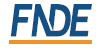 PROGRAMA NACIONAL DE ALIMENTAÇÃO ESCOLAR - PNAEPROJETO DE VENDA DE GÊNEROS ALIMENTÍCIOS DA AGRICULTURA FAMILIAR PARA ALIMENTAÇÃO ESCOLARMODELO PROPOSTO PARA OS GRUPOS FORMAISMODELO PROPOSTO PARA OS GRUPOS INFORMAISMODELO PROPOSTO PARA OS FORNECEDORES INDIVIDUAISANEXO IVCONTRATO N._________/2015CONTRATO DE AQUISIÇÃO DE GÊNEROS ALIMENTÍCIOS DA AGRICULTURA FAMILIAR PARA A ALIMENTAÇÃO ESCOLAR/PNAE-I.A CAIXA ESCOLAR ________________________, pessoa jurídica de direito público, com sede na Rua ________________________, N.º_____, inscrita no CNPJ sob n.º _________________________, representada neste ato pela Caixa Escolar, o Sr.______________________________________, doravante denominado CONTRATANTE, e por outro lado (nome do grupo formal ou informal/fornecedor individual), com sede na Rua ________________________, n.º____, em (município), inscrita no CNPJ sob n.º ________________________, (para grupo formal), doravante denominado CONTRATADO, fundamentados nas disposições Lei n° 11.947/09 e na Resolução /CD/FNDE nº 26/13, e tendo em vista o que consta na Chamada Pública nº _______, resolvem celebrar o presente contrato mediante as cláusulas que seguem:CLÁUSULA PRIMEIRA - DO OBJETO:É objeto desta contratação a aquisição de GÊNEROS ALIMENTÍCIOS DA AGRICULTURA FAMILIAR PARA ALIMENTAÇÃO ESCOLAR, para alunos da rede de educação básica pública, verba FNDE/PNAE-I, referente aos meses de ____________________ de 2015, descritos nos itens enumerados no ANEXO II- (A conforme a cesta) - DEMANDA DO PRODUTO COM QUANTIDADE POR ESCOLA, todos de acordo com a Chamada Pública n.º _______, o qual fica fazendo parte integrante do presente contrato, independentemente de anexação ou transcrição.CLÁUSULA SEGUNDA – DAS OBRIGAÇÕES:O CONTRATADO se compromete a fornecer os gêneros alimentícios da Agricultura Familiar ao CONTRATANTE conforme descrito no Projeto de Venda de Gêneros Alimentícios da Agricultura Familiar parte integrante deste Instrumento (ANEXO III).CLÁUSULA TERCEIRA – DOS LIMITES:O limite individual de venda de gêneros alimentícios do Agricultor Familiar e do Empreendedor Familiar Rural, neste ato denominados CONTRATADOS, será de até R$ 20.000,00 (vinte mil reais) por DAP por ano civil, referente à sua produção, conforme a legislação do Programa Nacional de Alimentação Escolar.CLÁUSULA QUARTA – DA ENTREGA DAS MERCADORIAS:O início para entrega das mercadorias será imediatamente após o recebimento da Ordem de Compra, expedida pela Unidade Executora, sendo o prazo do fornecimento até o término da quantidade adquirida ou até ...... de ............................ de 2015.a. A entrega das mercadorias deverá ser feita na Escola Polo de acordo com a Chamada Pública nº 001/2015, Anexo II. e conforme cronograma  mensal, com quantidade. b. O recebimento dos gêneros alimentícios nas escolas indígenas, dar-se-á por meio de pelo menos um dos membros da Comissão de Recebimento das “Cesta Alimentação Escolar Indígena” composta dos seguintes membros: 01 (um) cacique, 01 (um) aluno, o Diretor ou Professor da escola indígena;c. O recebimento das mercadorias dar-se-á mediante apresentação do TERMO DE RECEBIMENTO DA AGRICULTURA FAMILIAR e será recepcionada pela pessoa responsável.CLÁUSULA QUINTA – Do Preço e do Pagamento:Pelo fornecimento dos gêneros alimentícios, nos quantitativos descritos no Projeto de Venda de Gêneros Alimentícios da Agricultura Familiar, o CONTRATADO receberá o valor total de R$ ____________(_______________________________________________________).4.2. O pagamento será efetuado até o 15º (décimo quinto) dia subseqüente a entrega dos produtos, mediante apresentação da Nota Fiscal e o Termo de Recebimento, devidamente atestada por servidor responsável de recebimento da Escola e o fornecedor.CLÁUSULA SEXTA – DA NECESSIDADE DE INFORMAÇÃO:Os CONTRATADOS FORNECEDORES ou as ENTIDADES ARTICULADORAS deverão informar ao Ministério do Desenvolvimento Agrário - MDA os valores individuais de venda dos participantes do Projeto de Venda de Gêneros Alimentícios, consoante ao Projeto de Venda, em no máximo 30 dias após a assinatura do contrato, por meio de ferramenta disponibilizada pelo MDA.CLÁUSULA SÉTIMA – DA COMPOSIÇÃO DOS VALORES:No valor mencionado na Cláusula Quinta estão incluídas as despesas com frete, recursos humanos e materiais, assim como com os encargos fiscais, sociais, comerciais, trabalhistas e previdenciários e quaisquer outras despesas necessárias ao cumprimento das obrigações decorrentes do presente contrato.CLÁUSULA OITAVA – DAS DESPESAS:As despesas decorrentes do presente contrato correrão à conta do PROGAMA NACIONAL DE ALIMENTAÇÃO ESCOLAR – PNAE.   CLÁUSULA NONA – DO PROCEDIMENTO DE PAGAMENTO:O CONTRATANTE, após receber os documentos descritos na Cláusula Quarta, alínea “b”, e após a o Recebimento das Notas Fiscais correspondente, efetuará o seu pagamento no valor referente aos  TERMO DE RECEBIMENTOS DA AGRICULTURA FAMILIAR, mediante transferência eletrônica ao contratante. Não será efetuado qualquer pagamento ao CONTRATADO enquanto houver pendência de liquidação da obrigação financeira em virtude de penalidade ou inadimplência contratual.a. A entrega das mercadorias deverá ser feita na Escola de acordo com a Chamada Pública nº 001/2015, Anexo II. e conforme cronograma, com quantidade e dias, afixado na Escola e disponibilizado oportunamente ao produtor contratado conforme cronograma abaixo:  CRONOGRAMA DE ENTREGA DOS GÊNEROS ALIMENTICIOS DA AGRICULTURA FAMILIARCLÁUSULA DECIMA – DAS PENALIDADES:O CONTRATANTE que não seguir a forma de liberação de recursos para pagamento do CONTRATADO FORNECEDOR, deverá pagar multa de 2%, mais juros de 0,1% ao dia, sobre o valor da parcela vencida. Ressalvados os casos quando não efetivados os repasses mensais de recursos do FNDE em tempo hábil.CLÁUSULA ONZE – DA INADIMPLÊNCIA DO CONTRATANTE:Os casos de inadimplência da CONTRATANTE proceder-se-á conforme o § 1º, do art. 20 da Lei n° 11.947/2009 e demais legislações relacionadas.CLÁUSULA DOZE – DA GUARDA DA DOCUMENTAÇÃO PELO CONTRATADO:O CONTRATADO FORNECEDOR deverá guardar pelo prazo mínimo de 05 (cinco) anos, cópias das Notas Fiscais de Venda, ou congênere, dos produtos participantes do Projeto de Venda de Gêneros Alimentícios da Agricultura Familiar para Alimentação Escolar, estando à disposição para comprovação.CLÁUSULA TREZE – DA GUARDA DA DOCUMENTAÇÃO PELO CONTRATANTEO CONTRATANTE se compromete em guardar pelo prazo de 20 (vinte) anos das Notas Fiscais de Compra, os Termos de Recebimento e Aceitabilidade, apresentados nas prestações de contas, bem como o Projeto de Venda de Gêneros Alimentícios da Agricultura Familiar para Alimentação Escolar e documentos anexos, estando à disposição para comprovação.CLÁUSULA QUATORZE – DA RESPONSABILIDADE POR DANOS:É de exclusiva responsabilidade do CONTRATADO FORNECEDOR o ressarcimento de danos causados ao CONTRATANTE ou a terceiros, decorrentes de sua culpa ou dolo na execução do contrato, não excluindo ou reduzindo esta responsabilidade à fiscalização.CLÁUSULA QUINZE – DO INTERESSE PÚBLICO:O CONTRATANTE em razão da supremacia dos interesses públicos sobre os interesses particulares poderá: a. modificar unilateralmente o contrato para melhor adequação às finalidades de interesse público, respeitando os direitos do CONTRATADO;b. rescindir unilateralmente o contrato, nos casos de infração contratual ou inaptidão do CONTRATADO;c. fiscalizar a execução do contrato;d. aplicar sanções motivadas pela inexecução total ou parcial do ajuste;Sempre que a CONTRATANTE alterar ou rescindir o contrato sem culpa do CONTRATADO, deve ser respeitado o equilíbrio econômico-financeiro, garantindo-lhe o aumento da remuneração respectiva ou a indenização por despesas já realizadas.CLÁUSULA DEZESSEIS – DAS MULTAS:A multa aplicada após regular processo administrativo poderá ser descontada dos pagamentos eventualmente devidos pelo CONTRATANTE ou, quando for o caso, cobrada judicialmente.CLÁUSULA DEZESETE – DA FISCALIZAÇÃO CONTRATUAL:A fiscalização do presente Contrato ficará a cargo da Supervisão de Alimentação Escolar/SEDUC, do Conselho de Alimentação Escolar – CAE e outras entidades eventualmente designadas pelo FNDE.CLÁUSULA DEZOITO – DA LEGISLAÇÃO APLICÁVEL:O presente contrato rege-se, ainda, pela Chamada Pública nº _________/2015, pela Resolução CD/FNDE nº 26/13 e pela Lei n° 11.947/09 e o dispositivo que a regulamente, em todos os seus termos, a qual será aplicada, também, onde o contrato for omisso.CLÁUSULA DEZENOVE – DO ADITAMENTO CONTRATUAL:Este Contrato poderá ser aditado a qualquer tempo, mediante acordo formal entre as partes, resguardadas as suas condições essenciais. CLÁUSULA VINTE  – DAS COMUNICAÇÕES:As comunicações com origem neste Contrato deverão ser formais e expressas, por meio de documentos oficiais, que somente terá validade se enviada mediante registro de recebimento, transmitido pelas partes.CLÁUSULA VINTE E UM – DA RESCISÃO:Este Contrato, desde que observada a formalização preliminar à sua efetivação, por meio de documentos oficiais, consoante Cláusula Vinte e Um, poderá ser rescindido, de pleno direito, independentemente de notificação ou interpelação judicial ou extrajudicial, nos seguintes casos:a. por acordo entre as partes;b. pela inobservância de qualquer de suas condições;c. quaisquer dos motivos previstos em lei.CLÁUSULA VINTE E DOIS – DA VIGÊNCIA:O presente contrato vigorará na data da sua assinatura até a entrega total dos produtos adquiridos ou até ______de __________de _________.CLÁUSULA VINTE E TRÊS – DO FORO:É competente o Foro da Comarca de ________________ para dirimir qualquer controvérsia que se originar deste contrato.E, por estarem assim, justos e contratados, assinam o presente instrumento em três vias de igual teor e forma, na presença de duas testemunhas.São Luís, ____de________ de2015. __________________________________________UNIDADE EXECUTORA/CAIXA ESCOLAR._________________________________________CONTRATADA__________________________________________(agricultores no caso de grupo informal)TESTEMUNHAS:1. ________________________________________2. ___________________________________________	ANEXO V ESTADO DO MARANHÃOSECRETARIA DE ESTADO DE EDUCAÇÃOTERMO DE RECEBIMENTO DA AGRICULTURA FAMILIARAtesto que (nome da Entidade Executora) __________________________________________________________________,CNPJ__________________________,representada por (nome do representante legal),_______________________________________________, CPF ___________________________ recebeu em ____/____/____ ou durante o período de ____/____/______ a ____/____/_____ do(s) nome(s) do(s) fornecedor(es),______________ _____________________,_________________________dos produtos abaixo relacionados:  (*) Anexar notas fiscais ou recibos válidos. Nestes termos, os produtos entregues estão de acordo com o Projeto de Venda de Gêneros Alimentícios da Agricultura Familiar para Alimentação Escolar e totalizam o valor de R$______________(_____________________________________________________ ).Declaro ainda que o(s) produto(s) recebido(s) está (ao) de acordo com os padrões de qualidade aceitos por esta instituição, pelo(s) qual (is) concedemos a aceitabilidade, comprometendo-nos a dar a destinação final aos produtos recebidos, conforme estabelecido na aquisição da Agricultura Familiar para Alimentação Escolar, aprovado pelo CAE.____________________________, ____ de __________ de _____._________________________________                  _____________________________________Representante da Entidade Executora		                  Fornecedor (es) ANEXO VI(MODELO) DECLARAÇÃO DE PRODUÇÃO PRÓPRIA DE ALIMENTOS		(Nome do Produtor), inscrito no CPF N° __________________________________e portador da RG____________________ residente e domiciliado na ______________ ________________Município de _____________________________,DECLARA, para fins do disposto no Edital de Chamada Pública de Compra de Gêneros Alimentícios de Produtos da Agricultura Familiar n° 001/2015, que os gêneros alimentícios a serem entregues são oriundos de produção própria. São Luís, _______de _______________de 2015. _________________________________________________Assinatura ANEXO VII (MODELO)DECLARAÇÃO DE LIMITE INDIVIDUAL DE VENDA POR AGRICULTOR - DAP/ANO(Referência: CHAMADA PÚBLICA EDITAL Nº 001/2015)A (preencher com nome/razão social da cooperativa/associação), pessoa jurídica de direito privado, inscrita no CNPJ sob o nº  ..........................................., com sede na Rua ..................................., nº ........, Bairro ...................,CEP ...............,na Cidade de ....................................., Estado do Maranhão, neste ato representada por seu representante legal, Sr (a) ........................................., nacionalidade, portador do Registro Geral  nº ..............................inscrito no CPF sob nº ................................................., residente na Rua ............................., nº ............., Bairro ......................................................, CEP .................................., na Cidade de.........................................., Estado do Maranhão.  DECLARA que se responsabiliza pelo cumprimento da RESOLUÇÃO/CD/FNDE Nº 26/2013, DO MINISTÉRIO DA EDUCAÇÃO, que limita o valor individual de venda do Agricultor Familiar em no máximo R$ 20.000,00 (vinte mil reais), por DAP/ano. São Luís, ______ de ______________ de  2015. _________________________________________________________________________(nome e assinatura do representante legal) (carimbo com CNPJ) Nº ESPECIFICAÇÃODOS GÊNEROS UNID.QUANTPREÇO DE AQUISIÇÃO (R$)PREÇO DE AQUISIÇÃO (R$)Nº ESPECIFICAÇÃODOS GÊNEROS UNID.QUANTVALOR UNITÁRIOVALOR TOTAL01ABÓBORA MADURA, Íntegra, sem manchas, coloração e tamanho uniformes. Intacta, sem lesões, rachaduras ou cortes. Isenta de danos físicos e/ou mecânicos decorrentes do transporte e manuseio.KG403,48139,0702BANANA PRATA, de 1ª qualidade, graúdas, em penca, frutos com 60 a 70% de maturação climatizada, com cascas uniformes no grau máximo de evolução no tamanho, aroma e sabor da espécie, sem ferimentos ou defeitos, firmes e com brilho.KG1353,00405,0003BATATA DOCE, tamanho médio, no ponto de maturação, sem ferimentos ou defeitos, sem brocas, livres de resíduos de fertilizantes- em embalagem especifica de 2 kg.KG803,41272,5304FARINHA DE MANDIOCA BRANCA, produto obtido dos processos de ralar e torrar a mandioca. Fina, seca, isenta de matéria terrosa, fungos ou parasitas e livre de umidade e fragmentos estranhos.- embalagem KG2993,751.121,2505FARINHA DE PUBA AMARELA, produto obtido dos processos de ralar e torrar a mandioca. Fina, seca, branca ou amarela, isenta de matéria terrosa, fungos ou parasitas e livre de umidade e fragmentos estranhos.KG4113,401.397,4006LARANJA, grau médio de amadurecimento, fresca, compacta e firme, isenta de sujidades, tamanho médio, coloração uniformes, devendo ser bem desenvolvidas.KG754,45333,7507MELANCIA FRESCA, fruto com 70 a 80% de maturação, com aspecto, cor, cheiro e sabor próprio, com polpa firme e intacta, devendo ser bem desenvolvido, isenta de enfermidades, parasitas e larvas, material terroso e sujidades, sem danos físicos e mecânicos oriundos do manuseio e transporte, de colheita recente, livre de resíduos de fertilizantes.;KG8361,321.100,7308TAPIOCA, produto preparado a partir do amido de mandioca com forma de grânulos redondos. Em embalagem de 1kg.KG2454,481.098,42VALOR TOTAL DA CHAMADAVALOR TOTAL DA CHAMADAVALOR TOTAL DA CHAMADAVALOR TOTAL DA CHAMADAVALOR TOTAL DA CHAMADAR$ 5.868,15Nº IDENTIFICADOR DA AMOSTRAPRODUTOSNºPRODUTOSQUALIDADE MB E B*QTDLOCAL DE ENTREGAPERIODICIDADE DE ENTREGA (SEMANAL QUINZENAL)Unidade RegionalNome do MunicípioINEPNome da EscolaEndereçoTotal de alunosNº DE CESTASNº DE CESTASESCOLA PÓLOUnidade RegionalNome do MunicípioINEPNome da EscolaEndereçoTotal de alunos10 ALUNOS05 ALUNOSESCOLA PÓLOBarra do CordaBARRA DO CORDA21431205EI MARIA LUCIMAR POMPEUALDEIA MAYRA192CX PROF GALENO EDGAR BRANDES, End.: Av. Roseana Sarney, s/nº - Trizidela, Predio, Barra do Corda/MACEP: 65.950-000CNPJ: 01.833.213/0001-67Barra do CordaBARRA DO CORDA21459207EI SAO VICENTEALDEIA FAZENDINHA101CX PROF GALENO EDGAR BRANDES, End.: Av. Roseana Sarney, s/nº - Trizidela, Predio, Barra do Corda/MACEP: 65.950-000CNPJ: 01.833.213/0001-67Barra do CordaBARRA DO CORDA21461201EI RIBAMAR VAQUEIROALDEIA NOVA BELEM91CX PROF GALENO EDGAR BRANDES, End.: Av. Roseana Sarney, s/nº - Trizidela, Predio, Barra do Corda/MACEP: 65.950-000CNPJ: 01.833.213/0001-67Barra do CordaBARRA DO CORDA21482209EI JUSSARALALDEIA JUSSARAL162CX PROF GALENO EDGAR BRANDES, End.: Av. Roseana Sarney, s/nº - Trizidela, Predio, Barra do Corda/MACEP: 65.950-000CNPJ: 01.833.213/0001-67Barra do CordaBARRA DO CORDA21492484EI FRANCISCO DANTON CARVALHO POMPEUALDEIA JACU2121CX PROF GALENO EDGAR BRANDES, End.: Av. Roseana Sarney, s/nº - Trizidela, Predio, Barra do Corda/MACEP: 65.950-000CNPJ: 01.833.213/0001-67Barra do CordaBARRA DO CORDA21422206EI SAO MATEUSALDEIA MYRTIA1411CX PROF GALENO EDGAR BRANDES, End.: Av. Roseana Sarney, s/nº - Trizidela, Predio, Barra do Corda/MACEP: 65.950-000CNPJ: 01.833.213/0001-67Barra do CordaBARRA DO CORDA21541671EI TAIMIRAALDEIA MIRELLI POMBEU162CX PROF GALENO EDGAR BRANDES, End.: Av. Roseana Sarney, s/nº - Trizidela, Predio, Barra do Corda/MACEP: 65.950-000CNPJ: 01.833.213/0001-67Barra do CordaBARRA DO CORDA21542660EI MARIA RITA POMPEU AMORIMALDEIA MARIA RITA101CX PROF GALENO EDGAR BRANDES, End.: Av. Roseana Sarney, s/nº - Trizidela, Predio, Barra do Corda/MACEP: 65.950-000CNPJ: 01.833.213/0001-67Barra do CordaBARRA DO CORDA21570671EI GONCALO POMPEUALDEIA TAIWA11CX PROF GALENO EDGAR BRANDES, End.: Av. Roseana Sarney, s/nº - Trizidela, Predio, Barra do Corda/MACEP: 65.950-000CNPJ: 01.833.213/0001-67Barra do CordaBARRA DO CORDA21115575EI SIMPLICIO ALVESALDEIA JATOBA4441CX PROF GALENO EDGAR BRANDES, End.: Av. Roseana Sarney, s/nº - Trizidela, Predio, Barra do Corda/MACEP: 65.950-000CNPJ: 01.833.213/0001-67Barra do CordaBARRA DO CORDA21115605EI BOM JARDIM CHAPADINHAALDEIA SARDINHA101CX PROF GALENO EDGAR BRANDES, End.: Av. Roseana Sarney, s/nº - Trizidela, Predio, Barra do Corda/MACEP: 65.950-000CNPJ: 01.833.213/0001-67Barra do CordaBARRA DO CORDA21115257EI TAMBORIALDEIA TAMBORI192CX PROF GALENO EDGAR BRANDES, End.: Av. Roseana Sarney, s/nº - Trizidela, Predio, Barra do Corda/MACEP: 65.950-000CNPJ: 01.833.213/0001-67Barra do CordaBARRA DO CORDA21115001CEI BOM JARDIMALDEIA SARDINHA122121CX PROF GALENO EDGAR BRANDES, End.: Av. Roseana Sarney, s/nº - Trizidela, Predio, Barra do Corda/MACEP: 65.950-000CNPJ: 01.833.213/0001-67Barra do CordaBARRA DO CORDA21570680EI MARIA DE SOUSAALDEIA YTAWAN61CX PROF GALENO EDGAR BRANDES, End.: Av. Roseana Sarney, s/nº - Trizidela, Predio, Barra do Corda/MACEP: 65.950-000CNPJ: 01.833.213/0001-67Barra do CordaJENIPAPO DOS VIEIRAS21541663EI KAIIPYALDEIA CASTANHAL II91CX PROF GALENO EDGAR BRANDES, End.: Av. Roseana Sarney, s/nº - Trizidela, Predio, Barra do Corda/MACEP: 65.950-000CNPJ: 01.833.213/0001-67Nº ESPECIFICAÇÃODOS GÊNEROS UNID.QUANTPREÇO DE AQUISIÇÃO (R$)PREÇO DE AQUISIÇÃO (R$)Nº ESPECIFICAÇÃODOS GÊNEROS UNID.QUANTVALOR UNITÁRIOVALOR TOTAL01ABÓBORA MADURA, Íntegra, sem manchas, coloração e tamanho uniformes. Intacta, sem lesões, rachaduras ou cortes. Isenta de danos físicos e/ou mecânicos decorrentes do transporte e manuseio.KG303,48104,3002BANANA PRATA, de 1ª qualidade, graúdas, em penca, frutos com 60 a 70% de maturação climatizada, com cascas uniformes no grau máximo de evolução no tamanho, aroma e sabor da espécie, sem ferimentos ou defeitos, firmes e com brilho.KG1003,00300,0003BATATA DOCE, tamanho médio, no ponto de maturação, sem ferimentos ou defeitos, sem brocas, livres de resíduos de fertilizantes- em embalagem especifica de 2 kg.KG603,41204,4004FARINHA DE MANDIOCA BRANCA, produto obtido dos processos de ralar e torrar a mandioca. Fina, seca, isenta de matéria terrosa, fungos ou parasitas e livre de umidade e fragmentos estranhos.- embalagem KG2003,75750,0005FARINHA DE PUBA AMARELA, produto obtido dos processos de ralar e torrar a mandioca. Fina, seca, branca ou amarela, isenta de matéria terrosa, fungos ou parasitas e livre de umidade e fragmentos estranhos.KG3613,401.227,4006LARANJA, grau médio de amadurecimento, fresca, compacta e firme, isenta de sujidades, tamanho médio, coloração uniformes, devendo ser bem desenvolvidas.KG604,45267,0007MELANCIA FRESCA, fruto com 70 a 80% de maturação, com aspecto, cor, cheiro e sabor próprio, com polpa firme e intacta, devendo ser bem desenvolvido, isenta de enfermidades, parasitas e larvas, material terroso e sujidades, sem danos físicos e mecânicos oriundos do manuseio e transporte, de colheita recente, livre de resíduos de fertilizantes.;KG7511,32988,8208TAPIOCA, produto preparado a partir do amido de mandioca com forma de grânulos redondos. Em embalagem de 1kg.KG1954,48874,25VALOR TOTAL DA CHAMADAVALOR TOTAL DA CHAMADAVALOR TOTAL DA CHAMADAVALOR TOTAL DA CHAMADAVALOR TOTAL DA CHAMADA4716,17Nº ESPECIFICAÇÃODOS GÊNEROS UNID.QUANTPREÇO DE AQUISIÇÃO (R$)PREÇO DE AQUISIÇÃO (R$)Nº ESPECIFICAÇÃODOS GÊNEROS UNID.QUANTVALOR UNITÁRIOVALOR TOTAL01ABÓBORA MADURA, Íntegra, sem manchas, coloração e tamanho uniformes. Intacta, sem lesões, rachaduras ou cortes. Isenta de danos físicos e/ou mecânicos decorrentes do transporte e manuseio.KG103,4834,7702BANANA PRATA, de 1ª qualidade, graúdas, em penca, frutos com 60 a 70% de maturação climatizada, com cascas uniformes no grau máximo de evolução no tamanho, aroma e sabor da espécie, sem ferimentos ou defeitos, firmes e com brilho.KG353,00105,0003BATATA DOCE, tamanho médio, no ponto de maturação, sem ferimentos ou defeitos, sem brocas, livres de resíduos de fertilizantes- em embalagem especifica de 2 kg.KG203,4168,1304FARINHA DE MANDIOCA BRANCA, produto obtido dos processos de ralar e torrar a mandioca. Fina, seca, isenta de matéria terrosa, fungos ou parasitas e livre de umidade e fragmentos estranhos.- embalagem KG993,75371,2505FARINHA DE PUBA AMARELA, produto obtido dos processos de ralar e torrar a mandioca. Fina, seca, branca ou amarela, isenta de matéria terrosa, fungos ou parasitas e livre de umidade e fragmentos estranhos.KG503,40170,0006LARANJA, grau médio de amadurecimento, fresca, compacta e firme, isenta de sujidades, tamanho médio, coloração uniformes, devendo ser bem desenvolvidas.KG154,4566,7507MELANCIA FRESCA, fruto com 70 a 80% de maturação, com aspecto, cor, cheiro e sabor próprio, com polpa firme e intacta, devendo ser bem desenvolvido, isenta de enfermidades, parasitas e larvas, material terroso e sujidades, sem danos físicos e mecânicos oriundos do manuseio e transporte, de colheita recente, livre de resíduos de fertilizantes.;KG851,32111,9208TAPIOCA, produto preparado a partir do amido de mandioca com forma de grânulos redondos. Em embalagem de 1kg.KG504,48224,17VALOR TOTAL DA CHAMADAVALOR TOTAL DA CHAMADAVALOR TOTAL DA CHAMADAVALOR TOTAL DA CHAMADAVALOR TOTAL DA CHAMADAR$ 1.151,98PROJETO DE VENDA DE GÊNEROS ALIMENTÍCIOS DA AGRICULTURA FAMILIAR PARA ALIMENTAÇÃO ESCOLAR/PNAEPROJETO DE VENDA DE GÊNEROS ALIMENTÍCIOS DA AGRICULTURA FAMILIAR PARA ALIMENTAÇÃO ESCOLAR/PNAEPROJETO DE VENDA DE GÊNEROS ALIMENTÍCIOS DA AGRICULTURA FAMILIAR PARA ALIMENTAÇÃO ESCOLAR/PNAEPROJETO DE VENDA DE GÊNEROS ALIMENTÍCIOS DA AGRICULTURA FAMILIAR PARA ALIMENTAÇÃO ESCOLAR/PNAEPROJETO DE VENDA DE GÊNEROS ALIMENTÍCIOS DA AGRICULTURA FAMILIAR PARA ALIMENTAÇÃO ESCOLAR/PNAEPROJETO DE VENDA DE GÊNEROS ALIMENTÍCIOS DA AGRICULTURA FAMILIAR PARA ALIMENTAÇÃO ESCOLAR/PNAEPROJETO DE VENDA DE GÊNEROS ALIMENTÍCIOS DA AGRICULTURA FAMILIAR PARA ALIMENTAÇÃO ESCOLAR/PNAEIDENTIFICAÇÃO DA PROPOSTA DE ATENDIMENTO AO EDITAL/CHAMADA PÚBLICA NºIDENTIFICAÇÃO DA PROPOSTA DE ATENDIMENTO AO EDITAL/CHAMADA PÚBLICA NºIDENTIFICAÇÃO DA PROPOSTA DE ATENDIMENTO AO EDITAL/CHAMADA PÚBLICA NºIDENTIFICAÇÃO DA PROPOSTA DE ATENDIMENTO AO EDITAL/CHAMADA PÚBLICA NºIDENTIFICAÇÃO DA PROPOSTA DE ATENDIMENTO AO EDITAL/CHAMADA PÚBLICA NºIDENTIFICAÇÃO DA PROPOSTA DE ATENDIMENTO AO EDITAL/CHAMADA PÚBLICA NºIDENTIFICAÇÃO DA PROPOSTA DE ATENDIMENTO AO EDITAL/CHAMADA PÚBLICA NºI - IDENTIFICAÇÃO DOS FORNECEDORESI - IDENTIFICAÇÃO DOS FORNECEDORESI - IDENTIFICAÇÃO DOS FORNECEDORESI - IDENTIFICAÇÃO DOS FORNECEDORESI - IDENTIFICAÇÃO DOS FORNECEDORESI - IDENTIFICAÇÃO DOS FORNECEDORESI - IDENTIFICAÇÃO DOS FORNECEDORESGRUPO FORMALGRUPO FORMALGRUPO FORMALGRUPO FORMALGRUPO FORMALGRUPO FORMALGRUPO FORMAL1. Nome do Proponente1. Nome do Proponente1. Nome do Proponente1. Nome do Proponente1. Nome do Proponente2. CNPJ2. CNPJ1. Nome do Proponente1. Nome do Proponente1. Nome do Proponente1. Nome do Proponente1. Nome do Proponente2. CNPJ2. CNPJ3. Endereço3. Endereço3. Endereço3. Endereço3. Endereço4. Município/UF4. Município/UF3. Endereço3. Endereço3. Endereço3. Endereço3. Endereço4. Município/UF4. Município/UF5. E-mail5. E-mail5. E-mail6. DDD/Fone6. DDD/Fone6. DDD/Fone7. CEP5. E-mail5. E-mail5. E-mail6. DDD/Fone6. DDD/Fone6. DDD/Fone7. CEP8. Nº DAP Jurídica8. Nº DAP Jurídica9. Banco10. Agência Corrente10. Agência Corrente11. Conta Nº da Conta11. Conta Nº da Conta8. Nº DAP Jurídica8. Nº DAP Jurídica9. Banco10. Agência Corrente10. Agência Corrente11. Conta Nº da Conta11. Conta Nº da Conta12. Nº de Associados12. Nº de Associados13. Nº de Associados de acordo com a Lei nº 11.326/200613. Nº de Associados de acordo com a Lei nº 11.326/200613. Nº de Associados de acordo com a Lei nº 11.326/200614. Nº de Associados com DAP14. Nº de Associados com DAP15. Nome do representante legal15. Nome do representante legal15. Nome do representante legal16. CPF16. CPF16. CPF17. DDD/Fone15. Nome do representante legal15. Nome do representante legal15. Nome do representante legal16. CPF16. CPF16. CPF17. DDD/Fone18. Endereço18. Endereço18. Endereço18. Endereço18. Endereço19. Município/UF19. Município/UF18. Endereço18. Endereço18. Endereço18. Endereço18. Endereço19. Município/UF19. Município/UFII - IDENTIFICAÇÃO DA ENTIDADE EXECUTORA DO PNAE/FNDE/MECII - IDENTIFICAÇÃO DA ENTIDADE EXECUTORA DO PNAE/FNDE/MECII - IDENTIFICAÇÃO DA ENTIDADE EXECUTORA DO PNAE/FNDE/MECII - IDENTIFICAÇÃO DA ENTIDADE EXECUTORA DO PNAE/FNDE/MECII - IDENTIFICAÇÃO DA ENTIDADE EXECUTORA DO PNAE/FNDE/MECII - IDENTIFICAÇÃO DA ENTIDADE EXECUTORA DO PNAE/FNDE/MECII - IDENTIFICAÇÃO DA ENTIDADE EXECUTORA DO PNAE/FNDE/MEC1. Nome da Entidade1. Nome da Entidade1. Nome da Entidade2. CNPJ n2. CNPJ n2. CNPJ n3. Município/UF1. Nome da Entidade1. Nome da Entidade1. Nome da Entidade2. CNPJ n2. CNPJ n2. CNPJ n3. Município/UF4. Endereço4. Endereço4. Endereço4. Endereço4. Endereço4. Endereço5. DDD/Fone4. Endereço4. Endereço4. Endereço4. Endereço4. Endereço4. Endereço5. DDD/Fone6. Nome do representante e e-mail6. Nome do representante e e-mail6. Nome do representante e e-mail6. Nome do representante e e-mail6. Nome do representante e e-mail6. Nome do representante e e-mail7. CPF6. Nome do representante e e-mail6. Nome do representante e e-mail6. Nome do representante e e-mail6. Nome do representante e e-mail6. Nome do representante e e-mail6. Nome do representante e e-mail7. CPFIII - RELAÇÃO DE PRODUTOSIII - RELAÇÃO DE PRODUTOSIII - RELAÇÃO DE PRODUTOSIII - RELAÇÃO DE PRODUTOSIII - RELAÇÃO DE PRODUTOSIII - RELAÇÃO DE PRODUTOSIII - RELAÇÃO DE PRODUTOSIII - RELAÇÃO DE PRODUTOSIII - RELAÇÃO DE PRODUTOSIII - RELAÇÃO DE PRODUTOSIII - RELAÇÃO DE PRODUTOSIII - RELAÇÃO DE PRODUTOSIII - RELAÇÃO DE PRODUTOSIII - RELAÇÃO DE PRODUTOS1. Produto2. Unidade3. Quantidade4. Preço de Aquisição*4. Preço de Aquisição*4. Preço de Aquisição*5. Cronograma de Entrega dos produtos1. Produto2. Unidade3. Quantidade4.1. Unitário4.2. Total4.2. Total5. Cronograma de Entrega dos produtosOBS: * Preço publicado no Edital nº xx/xxxx (o mesmo que consta na chamada pública).OBS: * Preço publicado no Edital nº xx/xxxx (o mesmo que consta na chamada pública).OBS: * Preço publicado no Edital nº xx/xxxx (o mesmo que consta na chamada pública).OBS: * Preço publicado no Edital nº xx/xxxx (o mesmo que consta na chamada pública).OBS: * Preço publicado no Edital nº xx/xxxx (o mesmo que consta na chamada pública).OBS: * Preço publicado no Edital nº xx/xxxx (o mesmo que consta na chamada pública).OBS: * Preço publicado no Edital nº xx/xxxx (o mesmo que consta na chamada pública).Declaro estar de acordo com as condições estabelecidas neste projeto e que as informações acima conferem com as condições de fornecimento.Declaro estar de acordo com as condições estabelecidas neste projeto e que as informações acima conferem com as condições de fornecimento.Declaro estar de acordo com as condições estabelecidas neste projeto e que as informações acima conferem com as condições de fornecimento.Declaro estar de acordo com as condições estabelecidas neste projeto e que as informações acima conferem com as condições de fornecimento.Declaro estar de acordo com as condições estabelecidas neste projeto e que as informações acima conferem com as condições de fornecimento.Declaro estar de acordo com as condições estabelecidas neste projeto e que as informações acima conferem com as condições de fornecimento.Declaro estar de acordo com as condições estabelecidas neste projeto e que as informações acima conferem com as condições de fornecimento.Local e DataLocal e DataAssinatura do Representante do Grupo FormalAssinatura do Representante do Grupo FormalAssinatura do Representante do Grupo FormalFone/E-mail:Fone/E-mail:PROJETO DE VENDA DE GÊNEROS ALIMENTÍCIOS DA AGRICULTURA FAMILIAR PARA ALIMENTAÇÃO ESCOLAR/PNAEPROJETO DE VENDA DE GÊNEROS ALIMENTÍCIOS DA AGRICULTURA FAMILIAR PARA ALIMENTAÇÃO ESCOLAR/PNAEPROJETO DE VENDA DE GÊNEROS ALIMENTÍCIOS DA AGRICULTURA FAMILIAR PARA ALIMENTAÇÃO ESCOLAR/PNAEPROJETO DE VENDA DE GÊNEROS ALIMENTÍCIOS DA AGRICULTURA FAMILIAR PARA ALIMENTAÇÃO ESCOLAR/PNAEPROJETO DE VENDA DE GÊNEROS ALIMENTÍCIOS DA AGRICULTURA FAMILIAR PARA ALIMENTAÇÃO ESCOLAR/PNAEPROJETO DE VENDA DE GÊNEROS ALIMENTÍCIOS DA AGRICULTURA FAMILIAR PARA ALIMENTAÇÃO ESCOLAR/PNAEPROJETO DE VENDA DE GÊNEROS ALIMENTÍCIOS DA AGRICULTURA FAMILIAR PARA ALIMENTAÇÃO ESCOLAR/PNAEPROJETO DE VENDA DE GÊNEROS ALIMENTÍCIOS DA AGRICULTURA FAMILIAR PARA ALIMENTAÇÃO ESCOLAR/PNAEIDENTIFICAÇÃO DA PROPOSTA DE ATENDIMENTO AO EDITAL/CHAMADA PÚBLICA NºIDENTIFICAÇÃO DA PROPOSTA DE ATENDIMENTO AO EDITAL/CHAMADA PÚBLICA NºIDENTIFICAÇÃO DA PROPOSTA DE ATENDIMENTO AO EDITAL/CHAMADA PÚBLICA NºIDENTIFICAÇÃO DA PROPOSTA DE ATENDIMENTO AO EDITAL/CHAMADA PÚBLICA NºIDENTIFICAÇÃO DA PROPOSTA DE ATENDIMENTO AO EDITAL/CHAMADA PÚBLICA NºIDENTIFICAÇÃO DA PROPOSTA DE ATENDIMENTO AO EDITAL/CHAMADA PÚBLICA NºIDENTIFICAÇÃO DA PROPOSTA DE ATENDIMENTO AO EDITAL/CHAMADA PÚBLICA NºIDENTIFICAÇÃO DA PROPOSTA DE ATENDIMENTO AO EDITAL/CHAMADA PÚBLICA NºI - IDENTIFICAÇÃO DOS FORNECEDORESI - IDENTIFICAÇÃO DOS FORNECEDORESI - IDENTIFICAÇÃO DOS FORNECEDORESI - IDENTIFICAÇÃO DOS FORNECEDORESI - IDENTIFICAÇÃO DOS FORNECEDORESI - IDENTIFICAÇÃO DOS FORNECEDORESI - IDENTIFICAÇÃO DOS FORNECEDORESI - IDENTIFICAÇÃO DOS FORNECEDORESGRUPO INFORMALGRUPO INFORMALGRUPO INFORMALGRUPO INFORMALGRUPO INFORMALGRUPO INFORMALGRUPO INFORMALGRUPO INFORMAL1. Nome do Proponente1. Nome do Proponente1. Nome do Proponente1. Nome do Proponente1. Nome do Proponente1. Nome do Proponente2. CPF2. CPF1. Nome do Proponente1. Nome do Proponente1. Nome do Proponente1. Nome do Proponente1. Nome do Proponente1. Nome do Proponente2. CPF2. CPF3. Endereço3. Endereço3. Endereço3. Endereço3. Endereço4. Município/UF5. CEP5. CEP3. Endereço3. Endereço3. Endereço3. Endereço3. Endereço4. Município/UF5. CEP5. CEP6. E-mail (quando houver)6. E-mail (quando houver)6. E-mail (quando houver)6. E-mail (quando houver)6. E-mail (quando houver)6. E-mail (quando houver)7. Fone7. Fone6. E-mail (quando houver)6. E-mail (quando houver)6. E-mail (quando houver)6. E-mail (quando houver)6. E-mail (quando houver)6. E-mail (quando houver)7. Fone7. Fone8. Organizado por Entidade Articuladora                              (  ) Sim ( ) Não8. Organizado por Entidade Articuladora                              (  ) Sim ( ) Não8. Organizado por Entidade Articuladora                              (  ) Sim ( ) Não9. Nome Entidade Articuladora (quando houver)9. Nome Entidade Articuladora (quando houver)9. Nome Entidade Articuladora (quando houver)10. E-mail/Fone10. E-mail/Fone8. Organizado por Entidade Articuladora                              (  ) Sim ( ) Não8. Organizado por Entidade Articuladora                              (  ) Sim ( ) Não8. Organizado por Entidade Articuladora                              (  ) Sim ( ) Não9. Nome Entidade Articuladora (quando houver)9. Nome Entidade Articuladora (quando houver)9. Nome Entidade Articuladora (quando houver)10. E-mail/Fone10. E-mail/FoneII - FORNECEDORES PARTICIPANTESII - FORNECEDORES PARTICIPANTESII - FORNECEDORES PARTICIPANTESII - FORNECEDORES PARTICIPANTESII - FORNECEDORES PARTICIPANTESII - FORNECEDORES PARTICIPANTESII - FORNECEDORES PARTICIPANTESII - FORNECEDORES PARTICIPANTES1. Nome do Agricultor (a) Familiar1. Nome do Agricultor (a) Familiar2. CPF2. CPF3. DAP4. Banco5. Nº Agência6. Nº Conta Corrente1. Nome do Agricultor (a) Familiar1. Nome do Agricultor (a) Familiar2. CPF2. CPF3. DAP4. Banco5. Nº Agência6. Nº Conta Corrente1. Nome do Agricultor (a) Familiar1. Nome do Agricultor (a) Familiar2. CPF2. CPF3. DAP4. Banco5. Nº Agência6. Nº Conta CorrenteIII- IDENTIFICAÇÃO DA ENTIDADE EXECUTORA DO PNAE/FNDE/MECIII- IDENTIFICAÇÃO DA ENTIDADE EXECUTORA DO PNAE/FNDE/MECIII- IDENTIFICAÇÃO DA ENTIDADE EXECUTORA DO PNAE/FNDE/MECIII- IDENTIFICAÇÃO DA ENTIDADE EXECUTORA DO PNAE/FNDE/MECIII- IDENTIFICAÇÃO DA ENTIDADE EXECUTORA DO PNAE/FNDE/MECIII- IDENTIFICAÇÃO DA ENTIDADE EXECUTORA DO PNAE/FNDE/MECIII- IDENTIFICAÇÃO DA ENTIDADE EXECUTORA DO PNAE/FNDE/MECIII- IDENTIFICAÇÃO DA ENTIDADE EXECUTORA DO PNAE/FNDE/MEC1. Nome da Entidade1. Nome da Entidade1. Nome da Entidade1. Nome da Entidade2. CNPJ2. CNPJ3. Município3. Município1. Nome da Entidade1. Nome da Entidade1. Nome da Entidade1. Nome da Entidade2. CNPJ2. CNPJ3. Município3. Município4. Endereço4. Endereço4. Endereço4. Endereço4. Endereço4. Endereço5. DDD/Fone5. DDD/Fone4. Endereço4. Endereço4. Endereço4. Endereço4. Endereço4. Endereço5. DDD/Fone5. DDD/Fone6. Nome do representante e e-mail6. Nome do representante e e-mail6. Nome do representante e e-mail6. Nome do representante e e-mail6. Nome do representante e e-mail6. Nome do representante e e-mail7. CPF7. CPF6. Nome do representante e e-mail6. Nome do representante e e-mail6. Nome do representante e e-mail6. Nome do representante e e-mail6. Nome do representante e e-mail6. Nome do representante e e-mail7. CPF7. CPFIV - RELAÇÃO DE FORNECEDORES E PRODUTOSIV - RELAÇÃO DE FORNECEDORES E PRODUTOSIV - RELAÇÃO DE FORNECEDORES E PRODUTOSIV - RELAÇÃO DE FORNECEDORES E PRODUTOSIV - RELAÇÃO DE FORNECEDORES E PRODUTOSIV - RELAÇÃO DE FORNECEDORES E PRODUTOSIV - RELAÇÃO DE FORNECEDORES E PRODUTOSIV - RELAÇÃO DE FORNECEDORES E PRODUTOS1. Identificação do Agricultor (a) Familiar1. Identificação do Agricultor (a) Familiar2. Produto3. Unidade4. Quantidade5. Preço de Aquisição* /Unidade5. Preço de Aquisição* /Unidade6.Valor Total1. Identificação do Agricultor (a) Familiar1. Identificação do Agricultor (a) Familiar2. Produto3. Unidade4. Quantidade5. Preço de Aquisição* /Unidade5. Preço de Aquisição* /Unidade6.Valor TotalTotalTotalTotalTotalTotalTotalTotal do projetoTotal do projetoTotal do projetoTotal do projetoTotal do projetoTotal do projetoTotal do projetoOBS: * Preço publicado no Edital n xxx/xxxx (o mesmo que consta na chamada pública).OBS: * Preço publicado no Edital n xxx/xxxx (o mesmo que consta na chamada pública).OBS: * Preço publicado no Edital n xxx/xxxx (o mesmo que consta na chamada pública).OBS: * Preço publicado no Edital n xxx/xxxx (o mesmo que consta na chamada pública).OBS: * Preço publicado no Edital n xxx/xxxx (o mesmo que consta na chamada pública).OBS: * Preço publicado no Edital n xxx/xxxx (o mesmo que consta na chamada pública).OBS: * Preço publicado no Edital n xxx/xxxx (o mesmo que consta na chamada pública).OBS: * Preço publicado no Edital n xxx/xxxx (o mesmo que consta na chamada pública).V - TOTALIZAÇÃO POR PRODUTOV - TOTALIZAÇÃO POR PRODUTOV - TOTALIZAÇÃO POR PRODUTOV - TOTALIZAÇÃO POR PRODUTOV - TOTALIZAÇÃO POR PRODUTOV - TOTALIZAÇÃO POR PRODUTOV - TOTALIZAÇÃO POR PRODUTOV - TOTALIZAÇÃO POR PRODUTO1. Produto2. Unidade3. Quantidade4. Preço/Unidade5. Valor Total por Produto5. Valor Total por Produto6. Cronograma de Entrega dos Produtos6. Cronograma de Entrega dos Produtos1. Produto2. Unidade3. Quantidade4. Preço/Unidade5. Valor Total por Produto5. Valor Total por Produto6. Cronograma de Entrega dos Produtos6. Cronograma de Entrega dos ProdutosTotal do projeto:Total do projeto:Total do projeto:Total do projeto:Total do projeto:Total do projeto:Declaro estar de acordo com as condições estabelecidas neste projeto e que as informações acima conferem com as condições de fornecimento.Declaro estar de acordo com as condições estabelecidas neste projeto e que as informações acima conferem com as condições de fornecimento.Declaro estar de acordo com as condições estabelecidas neste projeto e que as informações acima conferem com as condições de fornecimento.Declaro estar de acordo com as condições estabelecidas neste projeto e que as informações acima conferem com as condições de fornecimento.Declaro estar de acordo com as condições estabelecidas neste projeto e que as informações acima conferem com as condições de fornecimento.Declaro estar de acordo com as condições estabelecidas neste projeto e que as informações acima conferem com as condições de fornecimento.Declaro estar de acordo com as condições estabelecidas neste projeto e que as informações acima conferem com as condições de fornecimento.Declaro estar de acordo com as condições estabelecidas neste projeto e que as informações acima conferem com as condições de fornecimento.Local e Data:Assinatura do Representante do Grupo InformalAssinatura do Representante do Grupo InformalAssinatura do Representante do Grupo InformalAssinatura do Representante do Grupo InformalAssinatura do Representante do Grupo InformalFone/E-mail: CPF:Fone/E-mail: CPF:Local e Data:Assinatura do Representante do Grupo InformalAssinatura do Representante do Grupo InformalAssinatura do Representante do Grupo InformalAssinatura do Representante do Grupo InformalAssinatura do Representante do Grupo InformalFone/E-mail: CPF:Fone/E-mail: CPF:Local e Data:Agricultores (as) Fornecedores (as) do Grupo InformalAgricultores (as) Fornecedores (as) do Grupo InformalAgricultores (as) Fornecedores (as) do Grupo InformalAgricultores (as) Fornecedores (as) do Grupo InformalAgricultores (as) Fornecedores (as) do Grupo InformalAssinaturaAssinaturaLocal e Data:Agricultores (as) Fornecedores (as) do Grupo InformalAgricultores (as) Fornecedores (as) do Grupo InformalAgricultores (as) Fornecedores (as) do Grupo InformalAgricultores (as) Fornecedores (as) do Grupo InformalAgricultores (as) Fornecedores (as) do Grupo InformalAssinaturaAssinaturaLocal e Data:Agricultores (as) Fornecedores (as) do Grupo InformalAgricultores (as) Fornecedores (as) do Grupo InformalAgricultores (as) Fornecedores (as) do Grupo InformalAgricultores (as) Fornecedores (as) do Grupo InformalAgricultores (as) Fornecedores (as) do Grupo InformalAssinaturaAssinaturaPROJETO DE VENDA DE GÊNEROS ALIMENTÍCIOS DA AGRICULTURA FAMILIAR PARA ALIMENTAÇÃO ESCOLAR/PNAEPROJETO DE VENDA DE GÊNEROS ALIMENTÍCIOS DA AGRICULTURA FAMILIAR PARA ALIMENTAÇÃO ESCOLAR/PNAEPROJETO DE VENDA DE GÊNEROS ALIMENTÍCIOS DA AGRICULTURA FAMILIAR PARA ALIMENTAÇÃO ESCOLAR/PNAEPROJETO DE VENDA DE GÊNEROS ALIMENTÍCIOS DA AGRICULTURA FAMILIAR PARA ALIMENTAÇÃO ESCOLAR/PNAEPROJETO DE VENDA DE GÊNEROS ALIMENTÍCIOS DA AGRICULTURA FAMILIAR PARA ALIMENTAÇÃO ESCOLAR/PNAEPROJETO DE VENDA DE GÊNEROS ALIMENTÍCIOS DA AGRICULTURA FAMILIAR PARA ALIMENTAÇÃO ESCOLAR/PNAEPROJETO DE VENDA DE GÊNEROS ALIMENTÍCIOS DA AGRICULTURA FAMILIAR PARA ALIMENTAÇÃO ESCOLAR/PNAEIDENTIFICAÇÃO DA PROPOSTA DE ATENDIMENTO AO EDITAL/CHAMADA PÚBLICA NºIDENTIFICAÇÃO DA PROPOSTA DE ATENDIMENTO AO EDITAL/CHAMADA PÚBLICA NºIDENTIFICAÇÃO DA PROPOSTA DE ATENDIMENTO AO EDITAL/CHAMADA PÚBLICA NºIDENTIFICAÇÃO DA PROPOSTA DE ATENDIMENTO AO EDITAL/CHAMADA PÚBLICA NºIDENTIFICAÇÃO DA PROPOSTA DE ATENDIMENTO AO EDITAL/CHAMADA PÚBLICA NºIDENTIFICAÇÃO DA PROPOSTA DE ATENDIMENTO AO EDITAL/CHAMADA PÚBLICA NºIDENTIFICAÇÃO DA PROPOSTA DE ATENDIMENTO AO EDITAL/CHAMADA PÚBLICA NºI- IDENTIFICAÇÃO DO FORNECEDORI- IDENTIFICAÇÃO DO FORNECEDORI- IDENTIFICAÇÃO DO FORNECEDORI- IDENTIFICAÇÃO DO FORNECEDORI- IDENTIFICAÇÃO DO FORNECEDORI- IDENTIFICAÇÃO DO FORNECEDORI- IDENTIFICAÇÃO DO FORNECEDORFORNECEDOR (A) INDIVIDUALFORNECEDOR (A) INDIVIDUALFORNECEDOR (A) INDIVIDUALFORNECEDOR (A) INDIVIDUALFORNECEDOR (A) INDIVIDUALFORNECEDOR (A) INDIVIDUALFORNECEDOR (A) INDIVIDUAL1. Nome do Proponente1. Nome do Proponente1. Nome do Proponente1. Nome do Proponente1. Nome do Proponente1. Nome do Proponente2. CPF1. Nome do Proponente1. Nome do Proponente1. Nome do Proponente1. Nome do Proponente1. Nome do Proponente1. Nome do Proponente2. CPF3. Endereço3. Endereço3. Endereço3. Endereço4. Município/UF4. Município/UF5.CEP3. Endereço3. Endereço3. Endereço3. Endereço4. Município/UF4. Município/UF5.CEP6. Nº da DAP Física6. Nº da DAP Física6. Nº da DAP Física7. DDD/Fone7. DDD/Fone8.E-mail (quando houver)8.E-mail (quando houver)6. Nº da DAP Física6. Nº da DAP Física6. Nº da DAP Física7. DDD/Fone7. DDD/Fone8.E-mail (quando houver)8.E-mail (quando houver)9. Banco9. Banco9. Banco10.Nº da Agência10.Nº da Agência11.Nº da Conta Corrente11.Nº da Conta Corrente9. Banco9. Banco9. Banco10.Nº da Agência10.Nº da Agência11.Nº da Conta Corrente11.Nº da Conta CorrenteII- RELAÇÃO DOS PRODUTOSII- RELAÇÃO DOS PRODUTOSII- RELAÇÃO DOS PRODUTOSII- RELAÇÃO DOS PRODUTOSII- RELAÇÃO DOS PRODUTOSII- RELAÇÃO DOS PRODUTOSII- RELAÇÃO DOS PRODUTOSProdutoProdutoUnidadeQuantidadePreço de Aquisição*Preço de Aquisição*Cronograma de Entrega dos produtosProdutoProdutoUnidadeQuantidadeUnitárioTotalCronograma de Entrega dos produtosOBS: * Preço publicado no Edital n xxx/xxxx (o mesmo que consta na chamada pública).OBS: * Preço publicado no Edital n xxx/xxxx (o mesmo que consta na chamada pública).III - IDENTIFICAÇÃO DA ENTIDADE EXECUTORA DO PNAE/FNDE/MECIII - IDENTIFICAÇÃO DA ENTIDADE EXECUTORA DO PNAE/FNDE/MECIII - IDENTIFICAÇÃO DA ENTIDADE EXECUTORA DO PNAE/FNDE/MECIII - IDENTIFICAÇÃO DA ENTIDADE EXECUTORA DO PNAE/FNDE/MECIII - IDENTIFICAÇÃO DA ENTIDADE EXECUTORA DO PNAE/FNDE/MECIII - IDENTIFICAÇÃO DA ENTIDADE EXECUTORA DO PNAE/FNDE/MECIII - IDENTIFICAÇÃO DA ENTIDADE EXECUTORA DO PNAE/FNDE/MECNomeNomeNomeNomeCNPJCNPJMunicípioNomeNomeNomeNomeCNPJCNPJMunicípioEndereçoEndereçoEndereçoEndereçoEndereçoEndereçoFoneEndereçoEndereçoEndereçoEndereçoEndereçoEndereçoFoneNome do Representante LegalNome do Representante LegalNome do Representante LegalNome do Representante LegalNome do Representante LegalNome do Representante LegalCPFNome do Representante LegalNome do Representante LegalNome do Representante LegalNome do Representante LegalNome do Representante LegalNome do Representante LegalCPFDeclaro estar de acordo com as condições estabelecidas neste projeto e que as informações acima conferem com as condições de fornecimento.Declaro estar de acordo com as condições estabelecidas neste projeto e que as informações acima conferem com as condições de fornecimento.Declaro estar de acordo com as condições estabelecidas neste projeto e que as informações acima conferem com as condições de fornecimento.Declaro estar de acordo com as condições estabelecidas neste projeto e que as informações acima conferem com as condições de fornecimento.Declaro estar de acordo com as condições estabelecidas neste projeto e que as informações acima conferem com as condições de fornecimento.Declaro estar de acordo com as condições estabelecidas neste projeto e que as informações acima conferem com as condições de fornecimento.Declaro estar de acordo com as condições estabelecidas neste projeto e que as informações acima conferem com as condições de fornecimento.Local e Data:Assinatura do Fornecedor IndividualAssinatura do Fornecedor IndividualAssinatura do Fornecedor IndividualAssinatura do Fornecedor IndividualAssinatura do Fornecedor IndividualCPF:Local e Data:Assinatura do Fornecedor IndividualAssinatura do Fornecedor IndividualAssinatura do Fornecedor IndividualAssinatura do Fornecedor IndividualAssinatura do Fornecedor IndividualCPF:NºPRODUTOUNIDADEQUANTIDADEPERIOCIDADEPREÇO DE AQUISIÇÃOPREÇO DE AQUISIÇÃONºPRODUTOUNIDADEQUANTIDADEPERIOCIDADEUNITÁRIO R$TOTALR$VALOR TOTAL DO CONTRATOVALOR TOTAL DO CONTRATOVALOR TOTAL DO CONTRATOVALOR TOTAL DO CONTRATOVALOR TOTAL DO CONTRATOVALOR TOTAL DO CONTRATONº de OrdemProdutoQuantidadeUnidadeValor UnitárioValor Total *